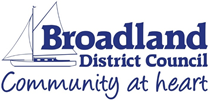 Budget Book 2023/24IntroductionThis budget book provides summary information on the Council’s budget for 2023/24.It reflects the budget that was agreed by the Council in February 2023.The proposed budgets and associated Delivery Plan seek to advance the Council’s priority areas:Growing the Economy.Supporting individuals and empowering communities.Protecting and improving the natural and built environment, whilst maximising quality of life. Moving with the times, working smartly and collaboratively.For more detailed information on the Budget please use the link belowhttps://www.southnorfolkandbroadland.gov.uk/downloads/file/5458/february-7-2023-papers-broadland-cabinet  Revenue Budget and Council Tax		Page 13  Capital Strategy and Capital Programme	Page 33  Treasury Management Strategy Statement	Page 51.Revenue Budget 2023/24Medium Term Financial StrategyThe following graph shows the Council’s projected Net Budget requirement compared to the predicted Total Funding over the next few years.This shows a funding gap developing over the next few years as Government funding is unlikely to keep pace with expenditure pressures.Future year funding figures are also uncertain due to: the Government’s ongoing funding review, and potential changes to the Business rates retention scheme. However as yet we do not know what impact these will have on the Council. Medium Term Financial Strategy FiguresCapital ProgrammeTotal Council TaxThe following table consolidates the overall council tax position for 2023/24.Parish PreceptsThe following table lists the Parish and Town Council Precepts for 2023/24Note 1: We have not received a formal precept request from Morton on the Hill. Therefore we have set this precept at the same level as 22/23.Note 2: The Council covers the parishes of Swannington, Alderford, and Little Witchingham.FTE
CoreFTE
Externally FundedPay

£'000Non Pay

£'000Income

£'000Net

£'000Prior Yr
FTETransfersPay

£'000Non Pay
£'000Income

£'00022/23 Budget
£'000Chief of Staff    Executive Team3.603762003963.6035740361    Chief of Staff (inc Comms & IA)5.72305193-184805.75276171-18429    Governance7.27345592-438946.91-0.45301576-30847    Elections & Electoral Registration102178-22654047-344    Human Resources5.214594405034.5343046-2474    Apprentices9.902450024511.7023800238    Apprentices (Opportunity Funded)3.1580-80000000Finance    Corporate Costs (inc pension costs)749592-11,340853438-21,289    Finance & Procurement8.753697604459.21-0.45361740435    Council Tax & NNDR15.380.7252871-25034916.66-0.4551658-249325Transformation and ICT / Digital    ICT & Digital10.7658676101,34711.1657277801,350    Strategy & Transformation3.83251302545.09-0.9022590234    Transformation (ICO)3.62144001443.620    Customer Services5.3617011902892.572.27405045    Horizon Centre / Facilities2.85116381-434544.57-0.64135448-67516Economic Growth    Economic Growth9.93541721-6086549.93460686-472674    Shared Prosperity Fund0.45320-3200000    Growth Posts (Opportunity Funded)0.9047-47000000    Car Parks & Public Conveniences0130-11290124-1123    Community Assets3.40147321-1463221.8081296-44333Regulatory    Community & Environmental Protection 7.5636391-444108.0739377-46424    Food, Safety & Licensing5.4525735-1871055.2522430-18668Planning and Business Support    Planning27.611,318346-1,5699525.95-0.271,168282-1,4490    Building Control038038038038    Business Support12.0732652-3007812.62-0.7233252-220164Individuals & Families    Communities and Early Help14.491.16592195-25653111.50461145-118488    Housing Standards & Indep. Living8.6737533-1202889.1737427-100301    Housing and Benefits27.040.639631,020-1,13484927.50-1.269421,070-1,544468    Social Prescribing (Com Connectors)6.8024227-26900000    Next Steps0.90590-5900000    Hardship Support (Opp Funded)0.72270-2700000    Rapid Rehousing00000000    Warm Homes Fund00000000    Homes for Ukraine2.29810-8100000    Housing Benefit Payments14,060-14,060015,025-15,060-35Community Services    Waste Services9.833766,020-4,1652,23110.13-0.743935,089-3,9471,535    Waste Services - Food Waste Expansion (Reserve funded)500500Cost of Services213.0612.9510,57126,492-23,63913,424203.670.009,13225,595-23,55811,168Precept - Internal Drainage Board288268Interest Payable14Investment Income-1,108-404Council Tax Deficit / (Surplus)-51-95Transfer to Refuse Vehicle Replacement / Waste Reserve630630Transfer (from) Waste Reserve-5000Transfer to Street Lighting R&R Fund 9698Transfer to / (from) BVR Reserve2020Transfer to Accommodation Reserve0271Transfer to Other Reserves 00Transfer to / (from) General Fund Balance0012,80011,960Funded byCouncil Tax - District Element6,2526,165Council Tax - Special Expenses122120NNDR (Business Rates) - Baseline2,9832,876NNDR (Business Rates) - Growth8931,107NNDR (Business Rates) - Grant5080NNDR (Business Rates) - Pooling Benefit2500New Homes Bonus7071,333Services Grant112198Funding Guarantee Grant Allocation7960Lower Tier Services Grant0129Revenue Support Grant17732Council Tax Family Annex Discount Grant (rolled into RSG)0012,80011,960Assumptions2023/24
£'0002024/25
£'0002025/26
£'0002026/27
£'0002027/28
£'000Base Net Expenditure13,42413,42413,72114,03314,384Recurring Adjustments:  Inflationary Pressures - 23/244.00%537  Inflationary Pressures - Longer Term2.50%343351360  Estimated Transformation Savings in progress-240-32Base Net Expenditure for following year13,42413,72114,03314,38414,743Non Recurring Adjustments  Internal Drainage Board Precept5.00%288302318333350  Interest Payable & MRPNo change11111  Investment Income - GeneralReducing-1,108-1,058-1,008-958-908  Council Tax - Deficit / (Surplus)No change-51-51-51-51-51  Transfers to / (from) Earmarked ReservesNo change246246246246246Net Budget Requirement12,80013,16213,53813,95514,381Funded byCouncil Tax - District Element (No increase)6,2526,3156,3786,4426,506Council Tax - Special ExpensesNo change122122122122122NNDR (Business Rates)No change4,6344,6344,6344,6344,634New Homes BonusNo change707707707707707Other Government GrantsNo change1,0851,0851,0851,0851,085Total Funding - Without £5 Council Tax Increase12,80012,86312,92612,99013,054Total Funding - With £5 Council Tax Increase12,80013,10613,41713,73314,056Funding Gap / (Annual Surplus) - No CTAX increase02996129651,327Funding Gap / (Annual Surplus) - £5 CTAX increase056121222326Council Tax Calculation - No Council Tax IncreaseCouncil Taxbase (Homes)1.00%48,12748,60849,09449,58550,081Council TaxNo change129.91129.91129.91129.91129.916,2526,3156,3786,4426,506Council Tax Calculation - £5 Council Tax IncreaseCouncil Taxbase (Homes)1.00%48,12748,60849,09449,58550,081Council Tax£5129.91134.91139.91144.91149.916,2526,5586,8697,1857,508Extra02434917441,002SchemeType of Capital ExpenditureProvisional Projects - i.e. those requiring a business case and/or Member approval to progress Estimate
2023/24
£  Estimate
2024/25
£  Estimate
2025/26
£  Estimate
2026/27
£  Estimate
2027/28
£  Total
2023-28
£ Supporting Individuals - Housing  Broadland Growth FinancingHousingY3,000,000 4,000,000 7,000,000   Temporary Accomm - Health and Safety ImprovementsHousing15,000 15,000 15,000 15,000 15,000 75,000   Temporary Accomm - Property PurchaseHousing904,000 452,000 1,356,000 Supporting Individuals - Health & Leisure  Disabled Facilities Grants (funded by BCF DFG grant)Service Delivery1,000,000 1,000,000 1,000,000 1,000,000 1,000,000 5,000,000   Minor Improvement GrantsService Delivery30,000 30,000 30,000 30,000 30,000 150,000 Improvements in the Public Realm  Street LightingService Delivery35,300 38,300 38,300 38,300 38,300 188,500   Car Park ImprovementsService Delivery25,000 10,000 10,000 10,000 10,000 65,000   Youngs Park AylshamRegenerationY250,000 900,000   Bure Valley RailwayService Delivery90,000 90,000 30,000 30,000 30,000 270,000   Public ConveniencesService Delivery164,000 164,000   Buildings at Risk / Historic Buildings GrantsService Delivery15,000 15,000 15,000 15,000 15,000 75,000 Investment in the Economy  One Public Estate - TaverhamRegenerationY1,500,000 1,500,000   Shared Prosperity FundRegeneration41,427 166,984 208,411   Rural Prosperity FundRegeneration142,388 427,165 569,553 Our Own Needs  Horizon Centre - Capital MaintenanceService Delivery519,369 120,000 78,375 60,561 778,305   IT - Annual Server and PC Replacement ProgrammeService Delivery216,357 60,840 67,681 139,800 484,678   IT - System Replacement Programme (Transformation)Service Delivery183,814 225,000 225,000 225,000 225,000 1,083,814   IT - InfrastructureService Delivery340,750 340,750   Waste VehiclesService Delivery420,639 999,628 65,214 197,606 1,683,087   Waste DepotService Delivery3,140,930 3,140,930   Bins - Domestic Waste, RecyclingService Delivery175,000 175,000 175,000 175,000 175,000 875,000 12,208,974 7,704,917 1,791,195 1,814,281 1,738,661 25,258,028 Capital Programme - Financing2023/242024/252025/262026/272027/28TotalGrants1,851,4341,594,1491,000,0001,000,0001,000,0006,445,583Revenue Reserves8,334,7625,282,928308,514440,906243,30014,610,410Capital Receipts2,022,778827,840482,681373,375495,3614,202,035Borrowing00000012,208,9747,704,9171,791,1951,814,2811,738,66125,258,02822/23Band D£23/24Band D£ChangeNorfolk County Council1,516.951,592.644.99%Police & Crime Commissioner288.00302.945.19%Total Preceptors1,804.951,895.58Broadland District Council129.91129.910.00%Special Expenses2.532.530.00%Total District Element132.44132.44No increaseParishes (Average)89.7092.733.38%Total Band D Council Tax2,027.092,120.754.62%PreceptParish
Band DSpecial
Expenses
Band DDistrict,  Parish & Special
Band D££££Acle129,240.00120.00249.91Attlebridge120.002.07131.98Aylsham455,305.00167.70297.61Beeston St. Andrew0.000.00129.91Beighton7,134.0038.98168.89Belaugh0.000.00129.91Blickling1,000.0020.00149.91Blofield99,700.0062.04191.95Booton550.009.17139.08Brampton4,590.0062.88192.79Brandiston350.008.97138.88Brundall149,880.0088.48218.39Burgh & Tuttington3,750.0024.83154.74Buxton with Lamas32,265.0053.86183.77Cantley11,000.0044.00173.91Cawston31,200.0059.20189.11Coltishall41,937.0069.90199.81Crostwick0.000.00129.91Drayton186,990.0097.59227.50Felthorpe12,483.0045.73175.64Foulsham11,500.0033.53163.44Freethorpe16,874.0050.98180.89Frettenham8,590.0031.01160.92Great & Little Plumstead53,834.9237.89167.80Great Witchingham26,000.00107.8820.97258.76Guestwick350.006.48136.39Hainford12,232.0032.71162.62Halvergate13,020.0059.18189.09Haveringland450.004.46134.37Hellesdon561,227.00145.1730.24305.32Hemblington3,900.0025.83155.74Hevingham17,000.0039.17169.08PreceptParish
Band DSpecial
Expenses
Band DDistrict,  Parish & Special
Band D££££Heydon4,000.0078.43208.34Honingham10,198.0069.85199.76Horsford78,407.0045.09175.00Horsham & Newton St.Faiths27,900.0042.40172.31Horstead with Stanninghall34,500.0087.79217.70Lingwood & Burlingham28,173.0031.87161.78Marsham11,062.0047.89177.80Morton on the Hill (Note 1)470.0013.06142.97Old Catton305,227.00129.55259.46Oulton3,500.0042.17172.08Postwick with Witton10,450.0049.29179.20Rackheath53,612.0067.10197.01Reedham21,752.0048.88178.79Reepham86,000.0089.12219.03Ringland8,290.0095.29225.20Salhouse29,997.0050.50180.41Salle0.000.00129.91South Walsham23,237.0069.57199.48Spixworth88,000.0069.24199.15Sprowston774,101.00126.84256.75Stratton Strawless8,500.0042.71172.62Strumpshaw11,650.0040.88170.79Swannington (See note 2)6,000.0036.36166.27Taverham318,088.0088.53218.44Themelthorpe0.000.00129.91Thorpe St Andrew550,654.00106.12236.03Upton with Fishley9,389.0035.97165.88Weston Longville7,328.0051.24181.15Woodbastwick4,000.0023.81153.72Wood Dalling1,888.0021.21151.12Wroxham53,889.0067.28197.19